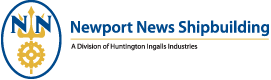 NNS Online Training Registration□ Register		□ Change information (provide old and new info where appropriate)Contact Name and InformationSupplier’s Company InformationWhat product or service does your organization provide to NNS?* If you are a sub-tier to a level-one NNS Supplier and do not have a Supplier Number, please provide the name of the NNS Supplier you provide products or services to and we’ll contact you:E-mail completed form to Suppliertraining@hii-nns.comFirst Name Last NameE-mail addressPhone numberJob TitleCompany NameSupplier Number *Supplier Number *Supplier Number *Street AddressCityStateZIP